La Joconde cherche à s’échapper du tableau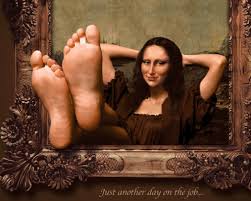 Un jour, dans un musée à Paris, un homme voit la Joconde.L’homme s’approche de la Joconde et la Joconde s’échappe du tableau.Puis l’homme va voir le garde pour prévenir que la Joconde s’est échappée du tableau.Le garde arrive devant le tableau et constate que la Joconde s’est échappée.Le garde voit l’ombre de la Joconde se déplacer sur les tableaux puis le garde en a marre.Puis la Joconde va vers la Tour Eiffel ; elle saute sur les voitures de police et grimpe sur la Tour Eiffel.Et la police dit : « descendez de la Tour maintenant ! » et la Joconde saute.La Joconde a disparu.Travail d’écriture réalisé par N.Boulho 3ème4 dans le cadre de la classe ULIS.